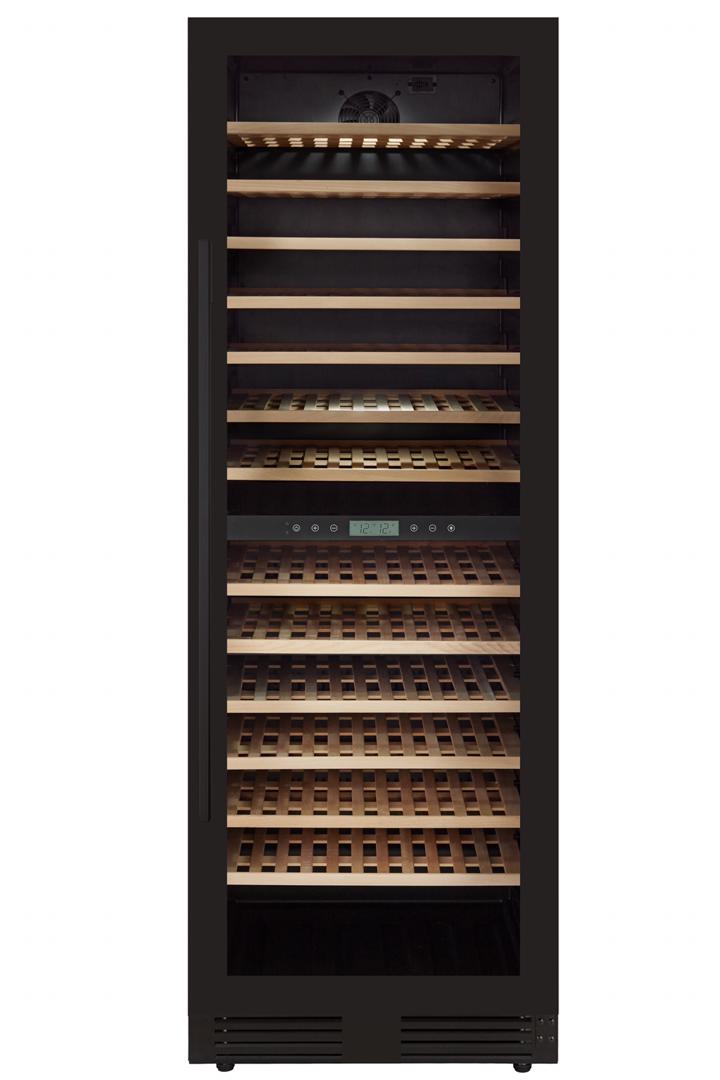 МОДЕЛЬ CP165-2TBКОЛЛИЧЕСТВО БУТЫЛОК165ОБЪЕМ (Л)425 ЛОТДЕЛЕНИЯ2ДИСПЛЕЙДАОСВЕЩЕНИЕДАДВЕРИ1ПОЛКИ13 деревоЗАМОКНЕТТЕМПЕРАТУРНЫЙ ДИАПАЗОН5-12/12-20  oCРАЗМЕРЫ НЕТТО ШхВхГ  595×1760×695РАЗМЕРЫ БРУТТО ШхВхГ  660х1848х778ВЕС НЕТТО 79 КГВЕС БРУТТО 91,7 КГЧАСТОТА50 ГцПОТРЕБЛЕНИЕ (кВт ч/24 ч)0.647НАПРЯЖЕНИЕ 220-240 ВХЛАДАГЕНТR600aСИСТЕМА ОХЛАЖДЕНИЯКОМПРЕССОРВЛАЖНОСТЬ ВНУТРИ>70 % RH